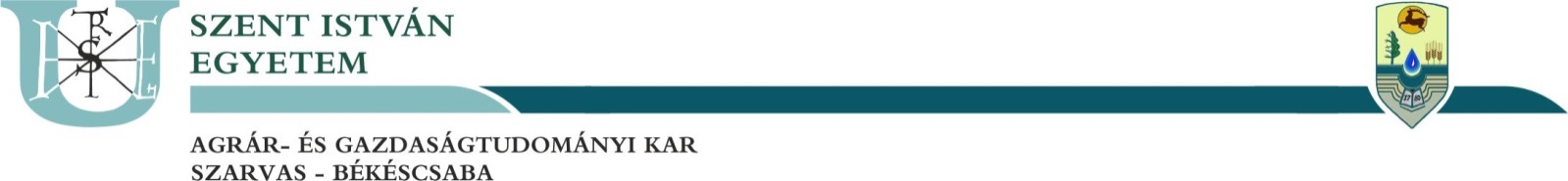 Pályázati adatlapA megadott információkkal minél precízebben próbáld megfogalmazni gondolataidat, szándékodat. A te érdekedet is szolgálja, hogy valós képet nyerjünk rólad! Pályázatod mellé kérjük, csatold az önéletrajzodat is!A jelentkezésed nyomtatott formában, névvel ellátott zárt borítékban, a Campusok választási bizottságainak és elektronikus formában a Választási Bizottsági elnökének kell benyújtani.E-mail cím: p.jani0015@gmail.comBeküldés a pályázati felhíváson feltüntetett határidőig lehetséges, legkésőbb 12:00-ig. Az ezután beérkező anyagokkal, sajnos nem áll módunkban foglalkozni.Személyi adatok:Állampolgárság:Nem:Születési hely, dátum:Lakcím (irányítószám, város, utca, házszám):Mobilszám:
Motivációs levélLegmagasabb iskolai végezettség:Szak, évfolyam:Munkatapasztalat (év, munkakör, munkahely): Sorolj fel 3 pozitív tulajdonságot, mely igaz rád:Hobbi:

Szervezői tapasztalat (amennyiben van, fejtsd ki 3-4 mondatban):Mit vársz a poszt betöltése kapcsán, rövid- illetve hosszútávon? 
Kelt: 2017. március ______ 							     ___________________________									    aláírásPályázó neve: